PhilosophyThe Family Place is a non-profit organization, run by a Board of Directors.  It consists of two child care centres; one based in Bishop Reding High School in Milton and the second in Heritage Glen Public School in Oakville. We have been supporting families in Halton for over 39 years. Mission Statement“Committed to the provision of childcare for children, from infancy through to ten years of age, in a supportive, child-centre environment, where discovery and challenge lead to learning and well-being.”StakeholdersBoard membersEmployeesClients (families and children in our care)CommunityHalton District School BoardHalton Catholic District School BoardHalton Region (Purchase of Service Agreement)Ministry of Education (CCEYA)Quality FirstHalton Board of HealthMilton CentreTotal capacity: 64 children, 3 months to 4 yearsInfant Room: 3 months to 18 months10 children (1:3 ratio)5 staff Toddler Room A & B: 18 months to 2.5 years30 children (1:5 ratio)15 children in each classroom 4 staff each classroom Preschool Room: 2.5 years to 4 years24 children (1:8 ratio)4 staff Oakville CentreTotal capacity: 158 children, 18 months to 10 yearsToddler Room: 18 months to 2.5 years   -Capacity: 15 children (1:5 ratio) - Currently closed due to low enrollmentPreschool Room: 2.5 years to 4 years-Capacity: 16 children (1:8 ratio)-2 staff and 2 staff from school age to support middle dayJK/SK Room: 4 years to 6 years (Before/After Care) -Capacity: 52 children, 2 rooms (1:13 ratio) - Currently -  1 staff - low enrollmentSchool-Age Rooms: Up to 10 years (Before/After Care) Capacity: 75 children total, 3 rooms, (1:15 ratio)Currently  SACC B(Grades 2-3) - 1 room, 1 staff Currently  SACC C (Grades 4-5) – 1 room, 2 staff Licensing BodiesChild Care and Early Years Act (CCEYA),  Ministry of EducationPublic Health, Halton Region Quality First, Halton RegionChild Care and Early Years Act (CCEYA)CCEYA falls under the Ministry of Education.  Program Advisor licenses annually.This is our main licensing body.  80% of our policies and procedures are requirements of our license.  These policies and procedures affect Staffing and Programming.There are requirements on the capacity of children in each classroom, the age group within the classrooms, the staff:child ratio and the qualifications of staff.The CCEYA trumps all other licensing bodies.  Public HealthWe are licensed bi-annually.  One visit is evaluating the kitchen and food preparation, while the other visit evaluates health and safety measures (sanitary procedures). Public Health also requires specific policies and procedures that follow their guidelines.  The CCEYA and Board of Health support each other with their policies and procedures.Quality FirstQuality First supports licensed child care programs by providing coaching and consultation by a Quality First Consultant, ongoing Professional Learning, self-reflection activities, and targeted support from a consultant to reach your established goals.FundingChild Care Services Management AgreementChild Care Fee SubsidyGeneral Operating GrantPay EquityWage Enhancement GrantChild Care Services Management AgreementHalton Region provides funding to licensed child care operators to support a stable child care system. Licensed child care centres are eligible for funding for children’s early learning and development programs, including equity in access to quality child care for families who have children with special needs or other services related to the needs of children.Child Care Fee SubsidyChildren's Services sets the fees using Market rates. These rates were set 38 years ago, with a 2% increase each year. Our rates are lower than centres who opened after ours. Some families pay a portion of the fee, while others pay zero.  We receive the payment a month late therefore when looking at the  Budget, always remember that the total amount of fees posted monthly is actually not a true statement.  The difference between the Region Market rate and our market rate lends to a loss of $20000.00 - $40000.00 in revenue per year, depending on the number of subsidized clients in each centre. General Operating Grant (GOG)This grant is strictly used to improve salaries and benefits for staff. -We must use 90% of the grant for staff wages and benefits.  We receive $ 229778.04 annually. We can only receive this grant if we have a Child Care Services Management Agreement (subsidized clients). Pay EquityWe receive Pay Equity of $ 26448.00 annually. This amount never changes. We must increase staff’s pay by a minimum of 1% annually. Wage Enhancement Grant (WEG)This funding is to increase the staff who work with the children by $2.00 per hour.  They get paid for statutory holidays and two weeks of vacation, they do not get paid for sick days.  This funding comes in and goes out.  Any funding not used for staff wages under their requirements, will be recovered by the Region.  Competitive WagesWe continue to support our staff wages, as quality educators are the key to quality child care.  Registered Early Childhood Educators are going to the school boards where they can make a significant wage.  We cannot match this salary, so we offer a competitive salary within the child care sector along with many perks.  These perks are medical/dental benefits, 6 sick days a year, lieu time for overtime and daily planning time, paid RECE memberships, first-aid and 4 hours PD, along with  a good name in the child care field for respect, equity and diversity in our workplace.The Executive Past PresidentPresidentVice PresidentTreasurerSecretaryBoard of Directors Job DescriptionBoard DutiesPrimary duty is to the organization as a whole-Duty to the organizations mission statement -Duty to all the  stakeholders (listed above)-Setting, reviewing and approving Strategic PlansParticipate  - Attend 5 Board meetings annually and participate in at least one CommitteeSupport - Organization, Executive Director, Supervisors, Staff and Families, all stakeholdersEvaluate - Budget, Strategic Plan and PoliciesBoard Requirements:Current Criminal Reference Check within 3 months of joining the Board of DirectorsA Non-Interaction with Children Form (CCLS)Sign Confidentiality PolicySign off on all policies Read Board Handbook and By-lawsFull address for Ministry of EducationBoard Code of ConductIntegrity.Objectivity.Professional competence.Confidentiality.Professional behavior.Follow Legal FrameworkGoogle Drive and WebsiteBy-laws, Mission Statement, Board Handbook and policies can be found on Google Drive.  Website - www.thefamilyplacechildcare.comAllison McLean - Board Presidentfamilyplace.bod@gmail.comSandra Vieira - Executive Directorsandravieira@thefamilyplacechildcare.com Past PresidentThe Past President shall:Chair the Governance Committeeprepare the ballots for sending to the membershippresent elected officers and directors at the Annual General MeetingWith input from the Board of Directors and the Governance Committee, conduct the Executive Director’s annual performance reviewparticipate on any committee at the request of the PresidentPresidentThe President shall:be the Chairperson at all Board Meetings, attending all meetingsin the event of a deadlock vote of the Board of Directors, the President’s vote shall be determinativebe an ex officio member of all or any committees created by the Board of Directors where the Past President or Vice-President are not present, receiving minutes and reports from allset dates for Board meetingsset agenda for Board meetingsestablish and guide long-range planning for the organizationrepresent the organization externally at regional meetings where the Executive Director is not availablerespond in writing to parent/member concerns brought before the Boardin partnership with the Vice-President, meet with each Board member individually to review their progress and future developmentbe a signing officer of the corporationdevelop program and administrative policies in conjunction with the Executive Directorprovide a general report at each Board meetingperform the duties of the Past President if no Past President remainsVice-PresidentThe Vice-President shall:in the absence of the President, perform the duties and exercise the powers of the Presidentbe a signing officer of the corporationhave overall responsibility for the Governance committee by chairing or appointing a Chair andattending all committee meetingsin conjunction with the Executive Director, ensure that the legal requirements of the corporation are kept accurate and up to date, including all corporate books and filings with the appropriate agencies as requiredreviews all minutes of committee meetingsensures that all committee chairs submit their respective Committee Planning Guide and committee risk management documents on timein partnership with the President, ensures that board members meet their minimum requirementsreviews board evaluations completed by board members and provides a report to the Presidentin partnership with the President, meet with each board member individually to review their progress and future developmentTreasurerThe Treasurer shall:review the financial statements and ensure the full and accurate account of all assets, liabilities, receipts, and disbursements of the corporation are kept in the books belonging to the corporationensure that all monies, securities, and other valuable effects are deposited in the name and to the credit of the corporation at such charter bank or trust company as may be designated by the Board of Directors from time to timechair the Finance Committeeset dates for the Finance Committee meetings at least quarterly throughout the yearreport to the Board on behalf of the Finance Committeekeep accurate minutes of these meetings and forward copies to the Presidenttake final responsibility of the preparation of the annual budget in conjunction with the Executive Directorparticipate in long-range financial planning for the organizationbe a signing officer of the corporationattend all board meetingspresent Annual Budget to the Board of Directorspresent Annual Financial report to the members at the Annual General Meetingin the absence of a Treasurer, the Executive Director shall provide reporting to the Board until such time that a Treasurer is recruited and voted inSecretaryThe Secretary shall:attend all Board meetingstake minutes or appoint designate to do so at all Board meetings and Annual General Meetingensure that all members sign the Declaration of Confidentiality, and present a Criminal reference check as requiredkeep the minute book up to date in accordance with legal requirementsdistribute the minutes and agenda 7 days before the Board meetingsbe a signing officer of the corporationensure membership list is accurateDirector(s) at LargeAll Directors shall:determine The Family Place mission and purpose, reviewing these on an annual basisensure effective organizational planning, including general and active management of the policies of The Family Placeensure adequate resources*enhance The Family Place’s public imageserve as a court of appealassess the Board’s performancesign a Confidentiality Agreement and ensure that confidentiality is maintainedensure adequate and appropriate Director’s insurance is in placeplan for a successor upon leaving the Boardattend all Board meetingsparticipate in the long-range planning for the organizationsit on at least one committeeselect and support the Executive Directorone of the Directors at Large shall Chair the Fundraising Committee, reporting to the Treasurerone of the Directors at Large shall Chair the Public Relations Committee*This point requires some clarification. Ensuring financial resources involves more than simply making sure that the right amount appears in the budget. For most child care programs, this responsibility includes being actively involved in fundraising efforts. Fund raising should not be handed over to staff.”Committee DutiesAlthough the Board works as a whole in the final decision process, certain committees and sub-groups may be necessary to get the legwork done before the actual meeting. Each Board member is expected to participate in at least one committee, with the President ex-officio to all.Each committee is expected to meet at least semi-annually, however, it is the planned activities of each committee that will drive the meetings. This is to ensure there is a focus on key initiatives that bring value to the organization. An agenda is to be established and shared with the committee members prior to each meeting, and minutes of each meeting are to be distributed to the committee members, and reported back to the Board at the next regular Board meeting. Each committee or Chair of a committee will be asked, along with the Executive, to give their report at each Board meeting. This report will be the summarization of the inquiries and efforts made on the Board’s behalf. A committee may not make a final decision, but provides documentation and information with their recommendations to the Board. By providing background information to the Board, recommendations may be dealt with more expediently. Each committee should be prepared to discuss their findings and support their recommendations at the actual Board meeting.ReportsThe following are officers of the Board and as such will be expected to have a report at each Board meeting:President (President’s report)Treasurer (Finance)Secretary (correspondence, minutes, documentation requirements)Executive DirectorCommittee ChairsThese reports will be permanent items on the agenda. Reports should be presented at the meetings. Terms of ReferenceFinance CommitteeMandateThe Finance Committee, under the leadership of the Treasurer, direction of the Board of Directors, and in conjunction with the Executive Director, will develop and ensure the implementation of financial policies and procedures in accordance with Legislation and generally accepted accounting practices, with a long term strategic view for the organization.Each Board Member is responsible for the centre’s finances. The Board Treasurer holds the chief responsibility among Board members for ensuring that financial controls are maintained, but all members should be aware of the centre’s financial health. Consequently, in this section, the following items are covered:Committee Responsibilitiesto complete an annual Committee Planning Guide before the beginning of the new Board year that outlines specific Committee goals and initiatives for the yearto develop, review, and revise Financial Policiesto develop, review, and revise accurate, timely, and relevant financial reports for the Board of Directorsin conjunction with the Human Resources Committee, review and make recommendations for salary increases.to meet as needed and report to the Board of Directorsdevelop, review, and revise short- and long-term strategic planning for the organizationChair ResponsibilitiesSee Board of Directors Job Descriptions, TreasurerGovernance CommitteeMandateThe Governance Committee, under the leadership of the Past President, direction of the President, and in conjunction with the Executive Director, will develop and ensure the implementation of personnel policies and procedures in accordance with government legislation. The committee will additionally evaluate the performance of the Executive Director, manage the election process for the Annual General Meeting, and ensure Board continuity through on-going recruitment and assessment.Committee Responsibilitiesto complete an annual Committee Planning Guide before the beginning of the new Board year that outlines specific Committee goals and initiatives for the yearto develop, review, and revise Human Resource Policiesto develop, review, and revise job descriptionsto develop Performance Report and Development Plan formatto provide support/consultation to the Executive Director in implementation and decision making in regard to Human Resource policiesto meet as needed and report to the Board of Directorsto work in conjunction with the Finance Committee around salary issuesto provide recommendations for the Executive Director’s performance reviewto develop and manage a recruitment and orientation process for new Membersto develop and manage a process to continually improve the Board through assessment, education and recruitmentto periodically review the Board Manual for consistency and accuracyCommittee Chair Responsibilitiesto call a planning meeting in Juneto call committee meetings at least quarterlyto ensure Committee Responsibilities are fulfilledto report to the President on Committee recommendationsto attend at least one staff meeting per year in each centre and provide a report to the Presidentto provide conflict resolution when required following the centre’s policy P21to provide a formal report to the Board of Directors at each meetingto present recommendations to the Board for the Executive Director’s performance reviewto set and monitor the AGM Timeline for the new Boardto monitor the review process to ensure all policies are reviewed every five yearsFundraising CommitteeMandateThe Governance Committee, under the direction of the President, and in conjunction with the Executive Director, will develop and execute Fundraising activities to raise funds to purchase items to be used directly in the classrooms, and to support any special initiatives which require additional funding.Committee Responsibilitiesto complete an annual Committee Planning Guide before the beginning of the new Board year that outlines specific Committee goals and initiatives for the yearto develop, assess, and propose fundraising activities for the yearto present the activities to the Board for approvalto track funds raised and report back to the Board for each event upon the completion of that eventto solicit feedback from Parents regarding fundraising eventsto communicate with Parents on at least a bi-annual basis regarding, in conjunction with the Public Relations Committee if needed:events planned for the coming yearfunds raised to datehow the funds were utilizedChair Responsibilitiesto call a planning meeting in Juneto call committee meetings at least quarterlyto ensure Committee Responsibilities are fulfilledto provide a formal report to the Board of Directors at each meetingPublic Relations CommitteeMandateThe Public Relations Committee, under the direction of the Board of Directors, and in conjunction with the Executive Director, will maintain a positive image of the Family Place within the community by planning for and monitoring public relations and publicity activities as well as managing and maintaining the website to meet parent, staff, Board, and public needs; to support centre staff with their website needs.Committee Responsibilities to complete an annual Committee Planning Guide before the beginning of the new Board year that outlines specific Committee goals and initiatives for the year to assist the Executive Director and/or Board by helping them plan a year-round public relations programto work closely with the Executive Director and/or Board to plan all publicity and promotion in support of the organizationto assist the Executive Director and/or board to plan and develop marketing efforts that support the organization’s services and programsto update information on the website on an ongoing basis to keep parents and the public informed in a timely matterto develop guidelines and policies for the Family Place’s web presence including privacy, information security, and style guidelinesto examine methods for the most effective use of web tools focusing on user satisfaction.Chair Responsibilitiesto call a planning meeting in Juneto call committee meetings at least quarterlyto ensure Committee Responsibilities are fulfilledto provide a formal report to the Board of Directors at each meetingLegal FrameworkJoining a Board of Directors brings with it certain legal obligations of which every Board member should be aware. This section covers the duties of the Board Member with respect to the legal framework of non-profit Boards. These duties should include:understanding the By-Lawsreviewing the Mission Statementexercising proper careensuring organization policies and procedures comply with the CCEYA and other Ministry of Education legislationBy-Laws are included in this manual. It is important that you are aware of their contents. The By-Laws are the rules by which this particular Board must operate. Amendments can be made by Special Resolution.The duty to exercise appropriate care involves the need for honesty, loyalty, good faith, diligence, prudence, and skill. Of course, this does not provide much of an answer to any particular Director in any particular situation. To avoid liability, therefore, every Board Member should:avoid any situation or conflict of interest (real or apparent) between the Board Member and the charityavoid any situation where the Board Member receives any personal gain (directly or indirectly)avoid any ultra vires act (i.e., any act outside the legal framework of the organization)avoid making any decisions without following proper proceduretake care in investigating and monitoring the affairs of the centremake an honest attempt when making decisions to further the best interests of the centreIn addition to exercising appropriate care, The Family Place has Directors and Officers Insurance in place. In many ways, Directors and Officers Insurance is like malpractice insurance for the Board. A Directors and Officers liability insurance policy provides indemnification (including reimbursement of legal costs) either directly to the Officer or to the centre itself, depending on who paid the costs.DUTIES, RESPONSIBILITIES AND POWERS OF DIRECTORS AND TRUSTEES OF CHARITIES"DIRECTORS", "TRUSTEES", AND "CHARITABLE FIDUCIARIES"Directors manage charitable corporations. Trustees manage unincorporated charities and trusts. Directors and trustees have full responsibility for the administration and management of charities and must always ensure compliance with all laws.Directors and trustees are expected to be actively involved in the charity's decision-making process. They should be selected on the basis of their experience, skills and knowledge. They will be ensuring that the charity operates effectively and within the law.Directors and trustees are sometimes referred to as charitable fiduciaries.NUMBER OF DIRECTORS REQUIREDThe number of directors or trustees should always be the number of people required for efficient management of the charity. The Corporations Act requires that an incorporated charity have a minimum of three directors and in some cases it may be appropriate to have more.DUTIES OF A DIRECTOR OR TRUSTEEDuties on Appointment as a Director or TrusteeA new director or trustee should know the purposes of the charity. These will be found in the Letters Patent if the charity is a corporation or in the document which creates the trust (the constitution for an unincorporated association or the trust deed for a trust). New directors or trustees should be familiar with the general requirements of charities law and if the charity is a corporation, of the Corporations Act.The director or trustee should review the past administration of the charity. They have a duty to investigate any suspicious circumstances which suggest the charity's property has not been properly used. Action should be taken to correct any problems.Duty to be Reasonable, Prudent and JudiciousDirectors and trustees must handle the charity's property with the care, skill and diligence that a prudent person would use. They must treat the charity's property the way a careful person would treat their own property. They must always protect the charity's property from undue risk of loss and must ensure that no excessive administrative expenses are incurred.Duty to Carry Out the Charitable PurposesThe charity's property can only be used for purposes of the charity. It cannot be used for any other purpose.Charities may have more than one purpose. If a charity is incorporated the purposes are found in the corporation's Letters Patent. If the charity is not incorporated, they will be found in the document which creates the trust. If property is improperly used, directors or trustees may be required by a court to repay the money.Some charities have funds or property that are supposed to be used for one specific purpose. The directors or trustees must make sure that the property is used for that purpose.Duty to Avoid Conflict-of-Interest SituationsDirectors and trustees should avoid conflicts of interest. A conflict of interest arises when a director or trustee has a personal interest in the result of a decision made by the charity.Directors and trustees must always consider the interests of the charity and not allow their personal interests or preferences to affect their conduct and decisions.Directors and trustees must also avoid the appearance of conflict of interest. Certain investments, such as loans to donors, directors or trustees of the charity, or to companies in which they have shares can be a breach of the duty of a director or trustee. Even if these investments are made at market rates, there may be an appearance of conflict of interest.If the directors or trustees have any discretion in choosing the people who benefit from the charity, they must use this power with complete fairness. The choices must be fair and must also appear to be fair.To avoid the appearance of conflict of interest, in general, a director or trustee should not transact business with the charity or accept any personal benefit from the charity. Authority to transact business with, or to be a client of, the charity can be given by Court Order. It may also be given in any regulations made under section 5.1 of the Charities Accounting Act.Duty to Act GratuitouslyGenerally a charity cannot pay a director to act in the capacity of a director. Also, a director cannot be paid for services provided in any other capacity unless permitted by a court order. In appropriate circumstances, payment for services other than as a director may be allowed by Court Order or by an Order made under section 13 of the Charities Accounting Act where it is in the charity's best interest to do so.A trustee also cannot be paid for services in any capacity unless approved in advance either by the court or by an order made under section 13 of the Charities Accounting Act. A trustee may also be paid when authorized by the document which creates the trust. The document that creates the trust can also prohibit or restrict payment to trustees. A charity can reimburse a director or trustee for reasonable expenses.Duty to AccountDirectors and trustees are responsible for the charity's property. They must make sure that proper accounts are maintained and that invoices supporting the accounts are kept.The Public Guardian and Trustee may ask a charity to file its financial statements with the Office of the Public Guardian and Trustee. A charity incorporated under the Ontario Corporations Act is required to prepare annual audited financial statements unless the annual income of the charity is less than $100,000 and all of the members consent each year to the exemption. These financial statements should detail the capital, assets, income, expenditures or disbursements and investments. Explanatory notes should show any conflicts-of-interest, non-arm's-length transactions or payments to directors in any capacity whatsoever. If any property is given to a charity for a special purpose, that should also be recorded in the financial statements. In certain cases, it may be necessary to include explanatory notes showing how the charitable activities were carried out.The Public Guardian and Trustee may also request information about the management of a charity. Any charity can be compelled by the Public Guardian and Trustee to pass its accounts. This is a court process where the accounts are reviewed by a judge of the Superior Court of Justice. A charity will be asked to pass its accounts where there are serious concerns about the administration of the charity. Charitable trusts often pass their accounts voluntarily on a periodic basis.Duty to Manage the Charity's AssetsThe directors and trustees are responsible for the management of the charity's funds and assets. They should not delegate this responsibility to employees or financial consultants, although they may rely on the advice and assistance of such people if it is prudent to do so. Directors or trustees may use the management services of accountants, stockbrokers, and other financial consultants if the capital is substantial. They may pay for these services as part of the administrative expenses of the charity. Whatever form the financial service arrangements take the directors must, at all times, retain general control over the funds.Directors and trustees must act in person and make all major decisions concerning the charity. They can delegate the day-to-day management of the charity to employees but they remain responsible and must maintain proper supervision and control over the work of the employees.Duties in Connection with Specific PowersPower to InvestFor trusts and other unincorporated charities the power to invest may be set out in the documents which create the charity. If no power to invest is stated, the trustees must follow the requirements set out in the Trustee Act.The power of a charitable corporation to invest is usually set out in the Letters Patent of the corporation. If no power to invest is specified in the Letters Patent the charity must invest as set out in the Trustee Act. Directors of a charity have a duty to invest funds not immediately needed to carry out the charity's purposes.Factors to Consider when InvestingThe Trustee Act provides a useful guide as to the factors a director or trustee should consider when investing in a charity's property. There are seven criteria that directors and trustees should consider in addition to any others that are relevant to the circumstances. The seven criteria are:General economic conditions.The possible effects of inflation or deflation.The tax consequences of the investment decisions or strategies.The role each investment or course of action plays within the charity's overall portfolio.The expected total return from income and growth of capital.Needs of the charity for liquidity, regularity of income and preservation or appreciation of capital.An asset's special relationship or special value, if any, to the purposes of the charity.(See also the Public Guardian and Trustee’s bulletins, ‘Investments by Directors and Trustees of Charities’, and with respect to combining special purpose funds for investment purposes, ‘Liability Insurance and Special Purpose Trust Funds’).Power to Own and Lease RealtyUnder the Charities Accounting Act, a charity that holds real or personal property is required to use the property for its charitable purposes. Charities may now hold land for the purposes of leasing it or as an investment, provided the charity (a) is not prohibited from holding or leasing land by the terms of its investment powers; (b) uses the revenue generated for its charitable purposes; and (c) the investment is otherwise prudent given the particular investment powers of the charity.Office of the Public Guardian and Trustee 
Charitable Property Program 
595 Bay Street, Suite 800 
Toronto, ON M5G 2M6 Tel: (416) 326-1963 or in Ontario toll free at 1-800-366-0335 
Internet: www.attorneygeneral.jus.gov.on.ca/english/family/pgt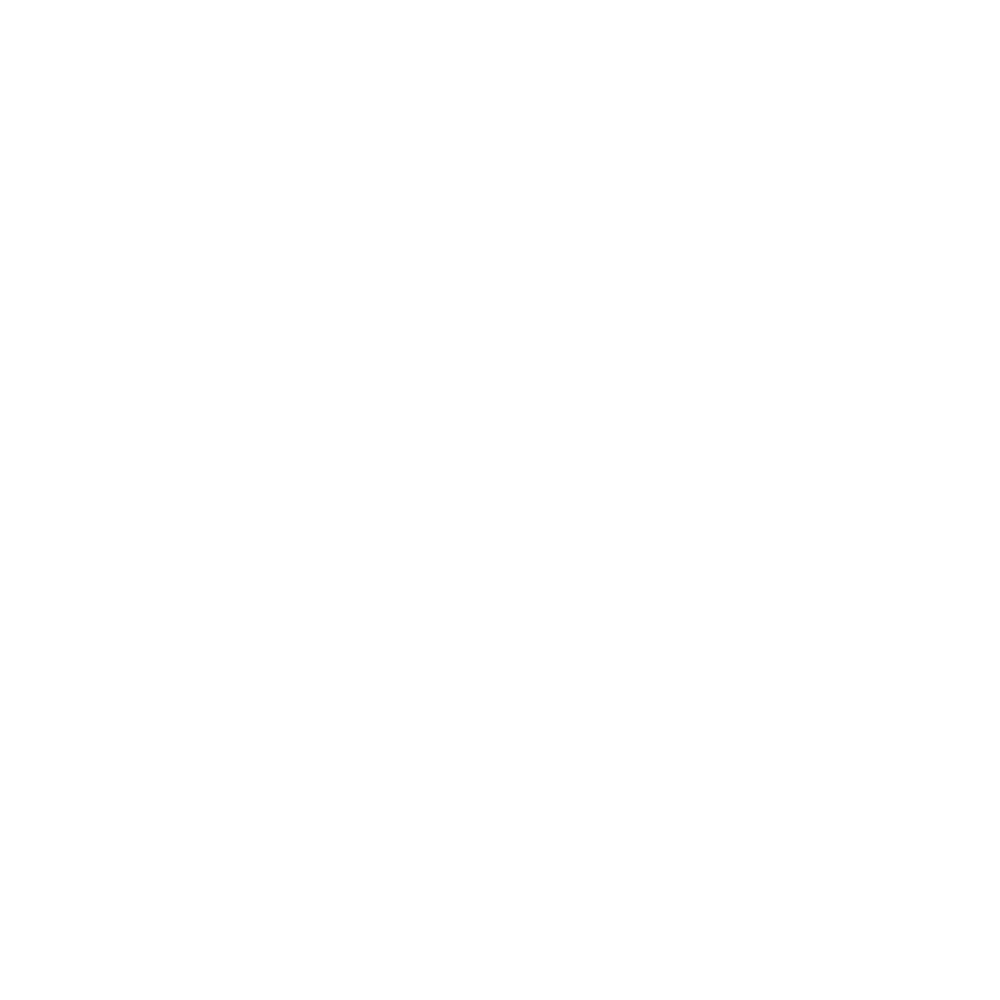 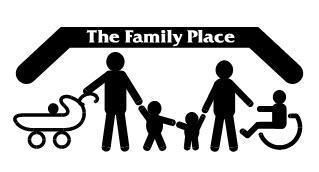 Board of Directors Handbook2022-2023Updated:Updated February 2022